Итоги районного тура по обществознаниюПроходные баллы для участия в региональном этапе ВсОШ: Обществознание 
9-10 класс: 32 
11 класс: 33 
 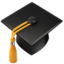 8 класс9 класс10 класс11 класс№ФамилияИмяклассНомер ОУбаллстатус1ПоляковаАнтонина645020Призер2ТурковаМария645022Победитель3ЦерулиеваВера643320Призер4СелютоМария643317Участник5АксельродАркадий643313Участник6СтрельниковаАгния643317Участник7ПалёхаТаисия643319Призер8Шахов Павел645011Участник9ЛютянскаяМария74479Участник11ЕдряковИван645019Призер12ХафизовРуслан645017Участник13БайрамоваАйсел645016Участник14НестеровИван645014Участник15НиколаеваКсения645021Призер16СалфетниковМихаил645013Участник17КопейкинаКсения64508Участник18Лукьяненко София64508Участник№ФамилияИмяОтчествоНомер ОУбаллстатус1ЕгороваАнгелинаАртуровна32419Участник2СгибневаАнастасияДмитриевна44514Участник3СуриковаВарвараАлексеевна44512Участник4ЛюбимоваАнастасияСергеевна44518Участник5РудькоЛидияПавловна32418Участник6МаянцеваВарвараМихайловна43310Участник7ЛюбароваДарьяЮрьевна44511Участник8ОленеваВарвараСергеевна43314Участник9БороваяДианаАлександровна45014Участник№ФамилияИмяОтчествоНомер баллстатус1ГаджиметоваКатеринаАмридиновна46620Участник2ГришинаСофьяКонстантиновна43328Призер6ТенДионисийАлексеевич44725Призер7ГавришВладиславКонстантинович55611Участник8СташкоТатьянаСергеевна43325Призер9КащееваВалерияСергеевна4335Участник10ПоповаНадеждаАртемовна45022Участник11ЩагинаЕлизаветаАртемовна4508участник 12УльяновИванИльич55622Участник13КонстантиноваВиолеттаРомановна54526Призер14АлиеваНаиляРафаэлевна32425Призер15ГолубеваЛинаДмитриевна32430Призер16МихайловАлексейДмитриевич55627Призер17БогиноФедорРоманович55625Призер18КонфоровичЕлизаветаСергеевна44515Участник19ЦиплаковаАринаВасильевнаЧОУ20Участник20ГорячеваМарияСергеевна55621участник№ФамилияИмяОтчествоНомер ОУбаллстатус1КупрейченкоДаринаСергеевна32410Участник2СавельевДаниилДенисович32412Участник3РомановаОльгаИгоревна32420Участник4ПавловаУльянаПетровна44211Участник5УразоваЯрославаСтаниславовна32420Участник6МатяшОлег45030Призер7СавченкоКонстантинАнатольевич46627Призер8КотенкоЕкатеринаРомановна32418Участник9БердниковВадимСергеевич45029Призер10КирдяноваУльянаЮрьевна32427Призер11МорозоваАлёнаАндреевна44220Участник12ВетлугаеваМарияАндреевна55630Призер13МицкевичДаниилОлегович32432Призер14НартикоевКонстантинИранбекович55633Победитель15КузнецоваЕвгенияАндреевна3249Участник16РоманчукГеоргийАлексеевичЧОУ22Участник17НовоселоваМарияАндреевна44218Участник№ФамилияИмяОтчествоНомер ОУбаллстатус1ГригоренкоПолинаИгоревна5569Участник2ПокровскаяСофьяБорисовна32424Участник3ХодосВикторияСергеевна5567Участник4ПодгайкоНиколайАлександрович44521Участник5ЛеонтьевИванИльич5567Участник6ВиноградоваЕлизаветаАлексеевна44516Участник7МастаковАлександрАндреевич44515Участник8ИвановаЭмилияГригорьевна5564Участник9ОхотниковИльяАлександрович44721Участник10БугоноваЕкатеринаАлександровна46617Участник11ФедосееваГалинаАлексеевна45030Призер12КирилловаАлисаКонстантиновна43331Призер13СамошкинаКаринаИвановна3249участник14ЛомакинаПолинаСергеевна43335Победитель15РомановаСветланаАндреевна54523Участник16ПрудниковаАнгелинаГлебовна54523Участник17МакееваАннаДмитриевна55614Участник18СлавинаАнастасияАндреевна4457Участник19ШкаликоваЕкатеринаТимофеевна54532Призер20ОстанинаКсенияАлексеевна54527Призер